Escola:                                                                             Data:Aluno:                                                                                Turma:                                         Recorte e cole cada fruta com o seu nome correto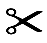 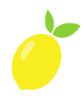 OrangeLemonWatermelonCherryPearGrapePapayaStrawberryPlum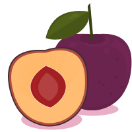 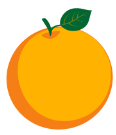 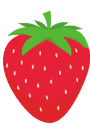 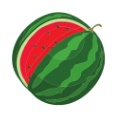 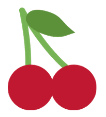 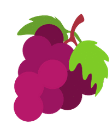 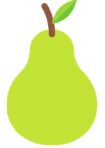 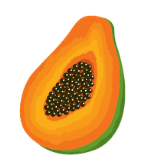 